"JEG FORETREKKER LYSET" - EN FORFATTER - ET ÅRHUNDRE"
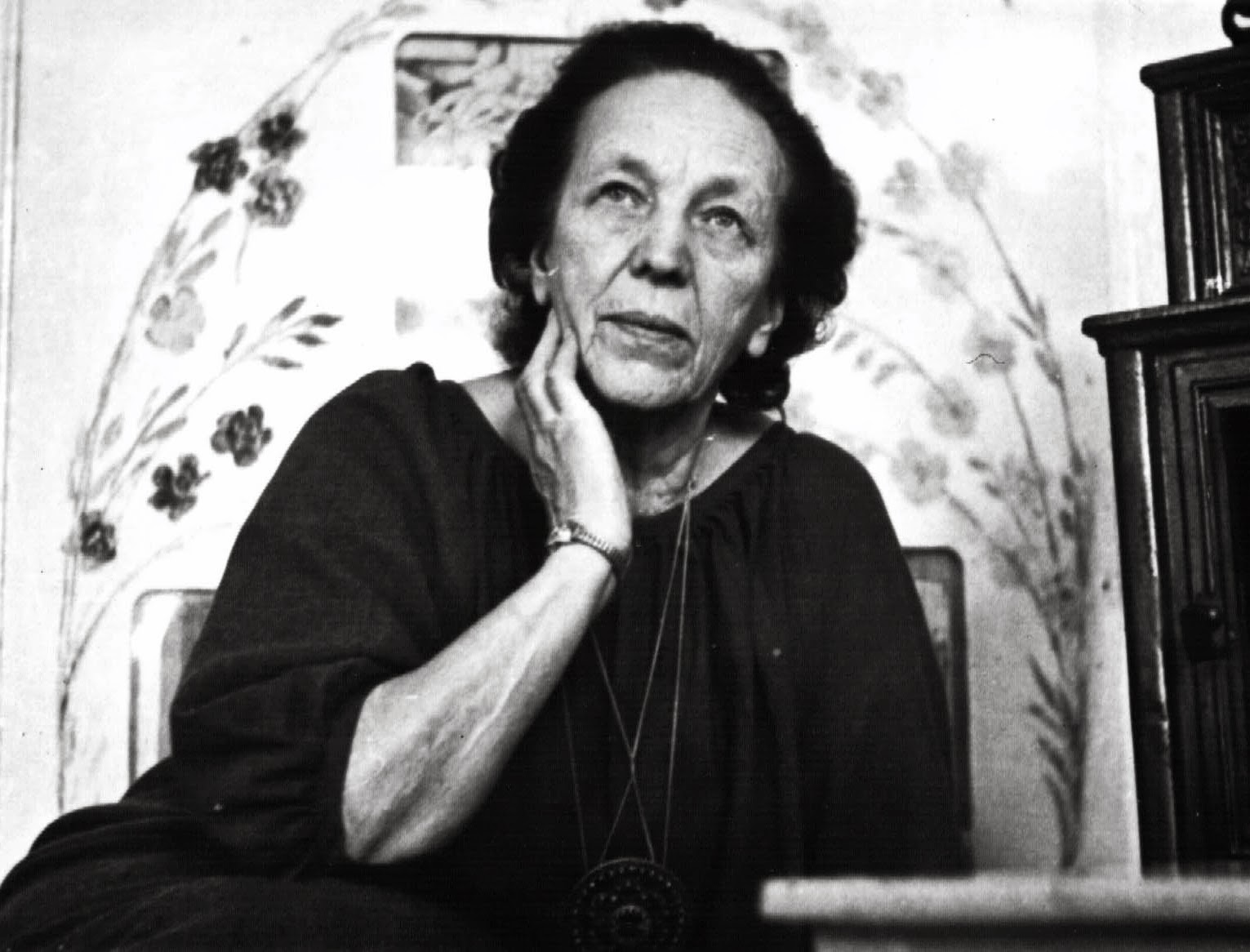 
Utstillingen "Jeg foretrekker lyset - en forfatter - et århundre" gir et innblikk i Ingeborg Refling Hagens forfatterskap, og setter det inn i en historisk og samfunnsmessig sammenheng. Samtidens politiske forhold har satt tydelige merker i hennes forfatterskap, og samtidig som dette er en utstilling om forfatteren Ingeborg Refling Hagen, er dette en utstilling om viktige begivenheter i det 20. århundre.Produksjon av utstillingen:Konsept og tekst - Svein GundersenVisuell utforming - Tore LahnPraktisk utførelse - Tore Lahn, Svein Hellesøy, Svein Gundersen